《彰化女中圖書館利用教育》111學年度奇美博物館美學教育企劃書(修正1)一.活動依據: 圖書館法第4條第四項:高中圖書館應實施圖書館利用教育。二.活動名稱:奇美博物館美學教育三.活動目的:透過博物館交流進行圖書館利用教育，培養學生美學能力及審美意識，藉由   藝術美化心靈。四、活動日期:民國112年4月8日(週六)五、活動地點：奇美圖書館六、參加對象及人數：本校學生(高一至高三)40人(另帶隊老師2人，另簽)七、活動內容：奇美博物館常設展、特展(學生可自行加購)                    八、活動籌畫：圖書館廖家祺組長(04-7240042轉1701)九、預計流程：    8:00(彰女發車)->10:00(奇美博物館)->12:00-13:30 (午餐自理) -> 13:30 (奇美博   物館)->15:00(發車回彰化)->17:00(抵達彰女) 十、報名時間、費用及方式(一) 報名時間: 即日起 -3/15(三)(即日起開始線上報名，3/16日公告即可繳費至3/20日中午，備取10名，未滿35人，則取消行程，報名35-40人，費用依人數均攤。) (二) 報名方式:線上報名(學校首頁報名專區，網路報名後須繳交家長同意書及費用後才算報名完成，右上角掃描QR-Code)(三) 報名費用:每人315元(以40人計算，若報名人數在35-40人，則依人數均攤費用。)     如欲自行借閱語音導覽設備，費用自理(一台150元)，現場自行借用即可。(四) 請同學仔細斟酌後再報名，完成報名及繳費後，除因確診而取消可辦理退費，其他因素皆無法申請退費。(五) 參與同學於4月30日前，如繳交600字以上參訪心得，則提供參訪証明書一紙，未繳交者，則不提供。十一、經費來源：(一)	租車金額11,000元，由高優計畫A支應6,000元，其餘部分由學生共同負擔。(二)	每位學生需自付保險費及車資約315元整(視參加學生人數而定)。     預算表如下：十二、防疫規定:依當日主管機關疫情指引，滾動配合修正。十三、本企劃簽陳校長核定後實施。報名網址:https://forms.gle/PTLPYXudQXa1dxrP7 或掃描QR-Code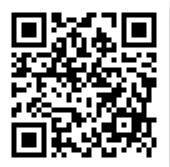 彰化女中奇美博物館美學教育家長同意書同意本人子女   年   班，姓名:             參加112年4月8日(週六)學校舉辦之《奇美博物館美學教育活動》。此致國立彰化女中學生家長(監護人):                (簽名)學生家長手機:學生本人手機:中華民國112年   月    日項目數量單價金額學生支付遊覽車(租車)111,000$6,000(高優計畫補助車資)$5,000門票40150$6,000學生旅遊保險4039$1,560雜支140$40總計$6,000每人12,600/40=$315